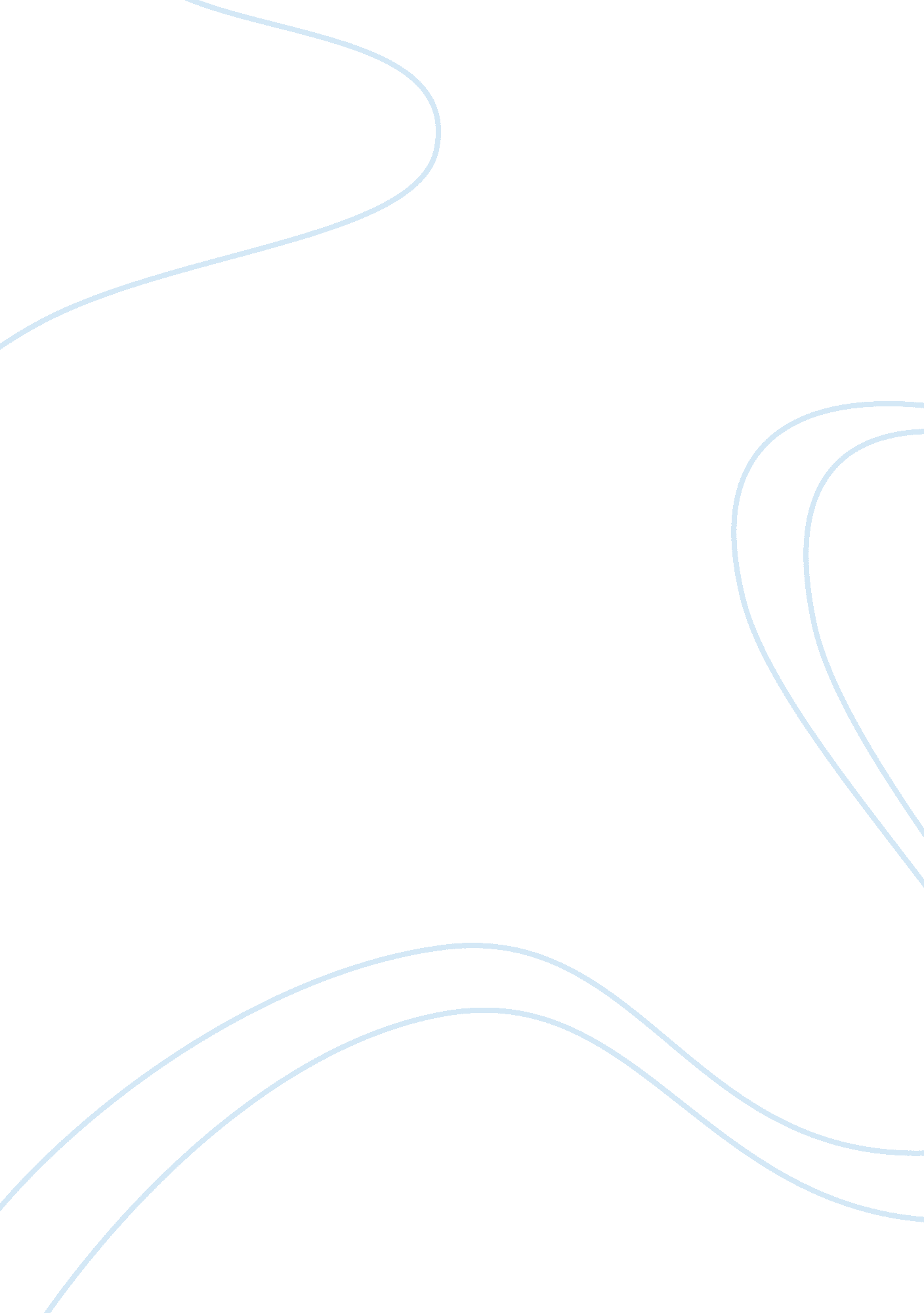 Natural based insecticides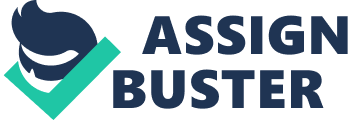 In addition to polluting theenvironmentand disturbing thefoodchain, a worrying issue with repeated use of the same insecticide over a period of time is development of resistance power by the household insects. Consequently, we are left with more resistant pests and insects to deal with. To reduce these negative outcomes, a perfect solution is to learn organic insecticide recipe, which you can try out at home with readily available supplies. The following info is all about homemade insecticide recipe for your reference. Natural Insecticide # 1: Garlic Spray For natural insect repellent recipe with garlic, chop garlic cloves (3 ounces) and soak the pieces in mineral oil (2 tablespoons) for one night. For added effectiveness, stir in fish emulsion (1 teaspoon) in the garlic mixture. Strain the liquid part and store it in an airtight glass container. While using, dilute one part of this natural insect repellent with 20 parts water and spray to the plants. Natural Insecticide # 2: Tomato Leaf ExtractTomato leaf is excellent for controlling insect and pest infestations in flowering plants. For this natural pest control recipe, you will need leaves of a mature tomato plant, 4 pints water and 1 teaspoon cornstarch. First, blend the tomato leaves in a mixer and stir the extract with cornstarch and water. Using a sprayer, apply this mixture to rose and other flowering plants. Natural Insecticide # 3: Saline Water If you notice spider mites and cabbage worms, the best to use natural insecticide for vegetable garden is salt water. Prepare a natural insecticide recipe by dissolving 4 tablespoons salt in 2 gallons of water. Apply this saline solution to kill the said garden pests. Salt is also commonly used in natural herbicide recipe, but remember that applying a highly concentrated salt solution will negatively affect the soil condition in the area. Natural Insecticide # 4: Neem Oil Neem (Azadirachta indica) possesses natural pest repellent properties, thus serving as an excellent ingredient for killing insects. Nothing can beat the effectiveness of neem oil and neem spray in controlling troublesome garden pests. As you apply neem oil to plants, the insects suck the oil and die. Thus, neem oil serves as a systemic poison for the insects. Natural Insecticide # 5: Hot Pepper and Garlic For hot flavored natural insecticide recipe, combine together 1 quart water, 1 teaspoon of hot pepper sauce and 4 garlic cloves in a bowl. Blend it for 2 - 3 minutes and strain by using a cheesecloth. Apply this hot pepper spray to get rid of caterpillars, aphids and whiteflies. You can refrigerate leftover mixture in an airtight container for future application. Natural Insecticide # 6: Diatomaceous Earth A safe natural insecticide is diatomaceous earth, a white powder derived from diatoms. Sprinkle this powder in the soil to reduce slugs, whiteflies, aphids and other soft bodied insects. Another effectual fungicide and insecticide is boric acid, which is soluble in water. Make a dilute solution of boric acid and water, and use it for treating fungus, as well as ants, fleas, ticks and termites. Refer to natural insecticide for ants for achieving an ant free garden. If you do not have time to go through the making directions of natural insecticide recipe, simply place shallow bowls with beer near the plants. This will attract slugs and snails, thus preventing them from affecting your garden vegetables and flowers. For long-term protection of plants from flea-beetle, you can grow mint and onion in the vegetable garden. Likewise, you can control pests and insects effectually in a natural way, without using chemical products. 